TELEVISIONS – CHAÎNE GÉNÉRALISTETEMPS D'INTERVENTION DANS LES JOURNAUX DU 01-04-2023 AU 30-04-2023 Les partis politiques et divers sont présentés par ordre alphabétique. Seuls les partis politiques et divers ayant bénéficié de temps de parole figurent dans ce tableau.
*Ces données mensuelles sont fournies à titre informatif. L'appréciation du respect du pluralisme, qui s'effectue chaîne par chaîne, est réalisée à l'issue de chaque trimestre civil.TF1 France 2 France 3 Canal+ France 5 M6 C8 TMC TFX RMC Découverte RMC Story 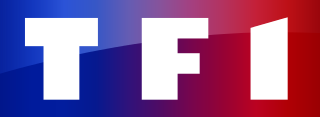 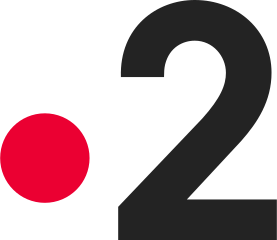 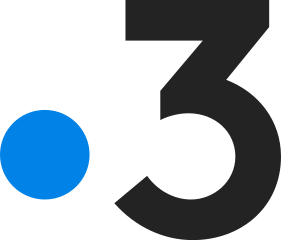 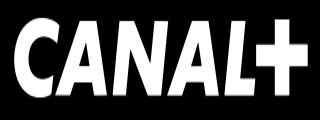 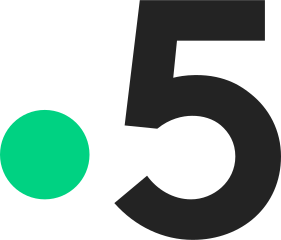 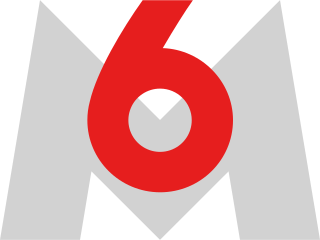 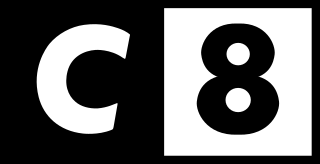 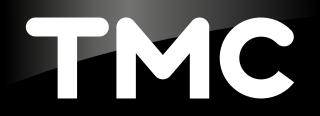 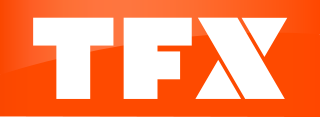 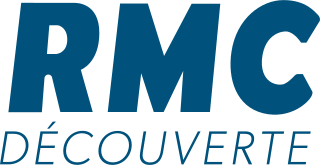 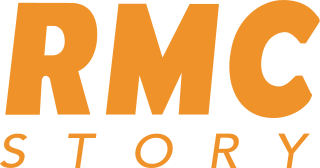 PRESIDENT DE LA REPUBLIQUE00:15:1300:18:2400:02:40--00:15:3800:02:33--00:00:2500:04:53dont Président de la République - propos qui relèvent du débat politique national00:15:0700:18:2400:02:40--00:14:5200:01:28--00:00:2500:04:53GOUVERNEMENT00:07:4502:08:4000:08:11--00:07:1400:08:58--00:00:3900:03:35TOTAL EXÉCUTIF00:22:5202:27:0400:10:51--00:22:0600:10:26--00:01:0400:08:28PART DE L'EXÉCUTIF*44,17%46,34%34,30%--63,14%78,94%--14,71%37,74%Divers Centre00:00:10 00:00:32 00:00:12 - - 00:00:12 - - - - - Divers Droite00:01:34 00:02:11 00:01:28 - - 00:01:00 00:00:11 - - - 00:00:54 Divers Gauche00:04:03 00:07:15 00:03:17 - - 00:01:39 - - - - 00:01:46 Europe Ecologie-les Verts00:01:08 00:03:25 00:01:00 - - 00:01:09 00:00:52 - - - 00:01:10 Gauche républicaine et socialiste00:00:33 - - - - - - - - - - La France insoumise00:00:44 00:13:28 00:01:24 - - 00:02:02 00:00:05 - - 00:01:52 00:00:15 Les Républicains00:03:04 00:26:03 00:02:29 - - 00:01:08 - - - 00:00:15 00:01:42 Mouvement démocrate00:00:32 00:10:29 - - - - - - - - 00:00:31 Parti communiste français00:04:25 00:15:35 00:01:03 - - 00:00:56 00:00:45 - - - 00:01:32 Parti radical00:00:10 - - - - - - - - - - Parti socialiste00:05:13 00:20:25 00:01:11 - - 00:01:38 00:00:37 - - 00:01:29 00:01:44 Rassemblement national00:02:56 00:23:18 00:01:41 - - 00:00:57 - - - 00:00:46 00:00:10 Renaissance00:04:04 00:22:10 00:00:56 - - 00:00:23 00:00:17 - - 00:01:26 00:00:44 Union des démocrates et indépendants00:00:18 00:02:35 00:00:17 - - 00:00:13 - - - - 00:00:27 Agir- 00:00:12 - - - - - - - - - Debout la France- 00:10:24 - - - - - - - - - Horizons- 00:00:29 00:00:12 - - 00:00:11 - - - - - Mouvement des citoyens- 00:00:33 00:00:37 - - 00:00:51 - - - - 00:01:02 Parti radical de gauche- 00:00:17 - - - - - - - - 00:00:16 Reconquête- 00:10:57 - - - - - - - 00:00:23 - Calédonie ensemble- - 00:00:10 - - - - - - - - Divers- - 00:00:16 - - 00:00:23 - - - - - Front de libération nationale kanak et socialiste- - 00:01:25 - - - - - - - - Générations NC- - 00:00:38 - - - - - - - - Parti progressiste martiniquais- - 00:01:02 - - - - - - - - Péyi Guyane- - 00:00:14 - - - - - - - - Pour La Réunion- - 00:00:16 - - - - - - - - Tapura Huiraatira- - 00:00:14 - - - - - - - - Tavini Huiraatira- - 00:00:45 - - - - - - - - Libres- - - - - 00:00:12 - - - - - Sans étiquette- - - - - - - - - - 00:01:45 TOTAL PARTIS POLITIQUES ET DIVERS00:28:5402:50:1800:20:47--00:12:5400:02:47--00:06:1100:13:58PART DES PARTIS POLITIQUES ET DIVERS*55,83%53,66%65,70%--36,86%21,06%--85,29%62,26%